أنشطة الأعداد و الحساب أنجز (1.5ن)أقارن باستعمال الرمز المناسب (2ن)أنشطة القياس:حول إلى الوحدة المطلوبة ما يلي : (2ن)145 m2 = ……….. dm2                       14,31 dam 2 = ………… m270dg = ……………..mg                               15 hg = ….………..g          أنشطة الهندسة :أحسب محيط ومساحة مستطيل عرضه 2cmو طوله 3cm (2ن)P = ……………………………………………………………………………………………S = ….............................................................................................ارسم دائرة شعاعها 2cm(1ن)مسألة اشترت فاطمة كيسا من الدقيق وعلبة من الشاي وأدت عنهما 75 درهما علما أن ثمن الدقيق ضعف ثمن علبة الشاي، أحسب ثمن كل من علبة الشاي وكيس الدقيق؟(1.5ن)السنة الخامسة ابتدائيفرض منزلي فيمادة الرياضيات2019|2020الاسم الكامل: ............................................النقطة النهائية: .................................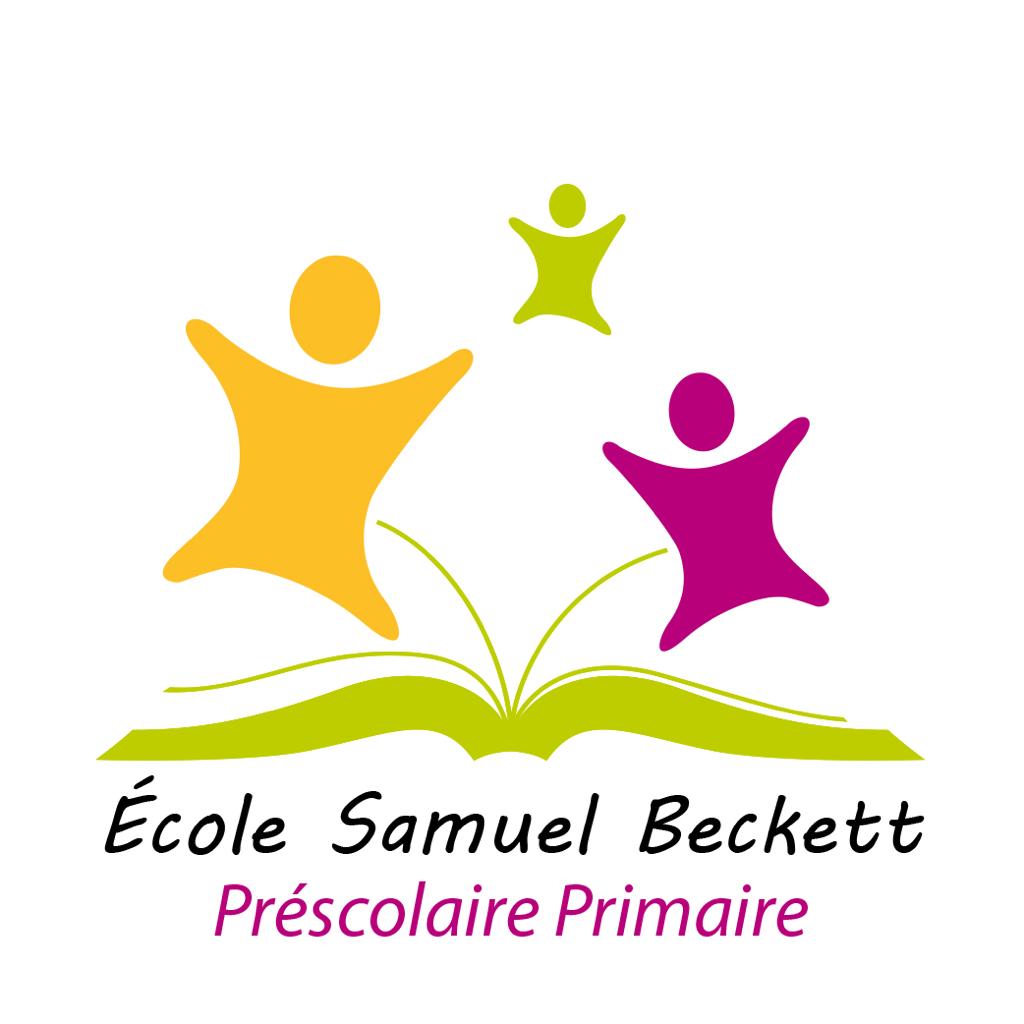 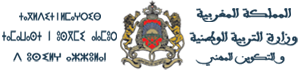 الأكاديمية الجهوية للتربية والتكوينجهة طنجة تطوان الحسيمةالمديرية الإقليمية طنجة أصيلة الأستاذة: بشرى الداوديالعملية الجواب